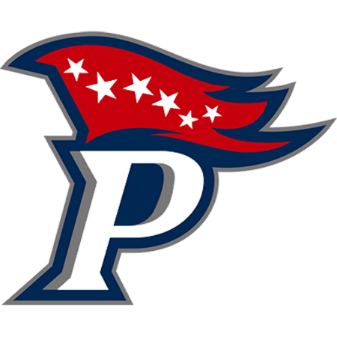 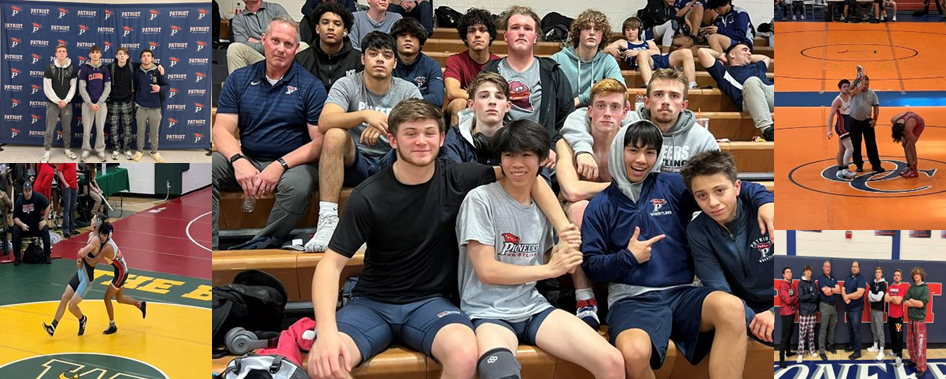 Pioneers Wrestling Interest MeetingWho: Any/all interested student athletesWhat: Wrestling Interest MeetingWhen: October 19, 7:00 - 8:00Where: Aux Gym, enter Door 19 